ФЕДЕРАЛЬНОЕ АГЕНТСТВО ЖЕЛЕЗНОДОРОЖНОГО ТРАНСПОРТА Федеральное государственное бюджетное образовательное учреждение высшего образования«Петербургский государственный университет путей сообщения Императора Александра I»(ФГБОУ ВО ПГУПС)Кафедра «Изыскания и проектирование железных дорог»РАБОЧАЯ ПРОГРАММАдисциплины«ПРОЕКТИРОВАНИЕ РЕКОНСТРУКЦИИ ЖЕЛЕЗНЫХ ДОРОГ С ПРИМЕНЕНИЕМ ГЕОИНФОРМАЦИОННЫХ ТЕХНОЛОГИЙ » (Б1.Б.49.1)для специальности 23.05.06. «Строительство железных дорог, мостов и транспортных тоннелей»по специализации "Строительство магистральных железных дорог"Форма обучения – очная, очно-заочная, заочнаяСанкт-Петербург2018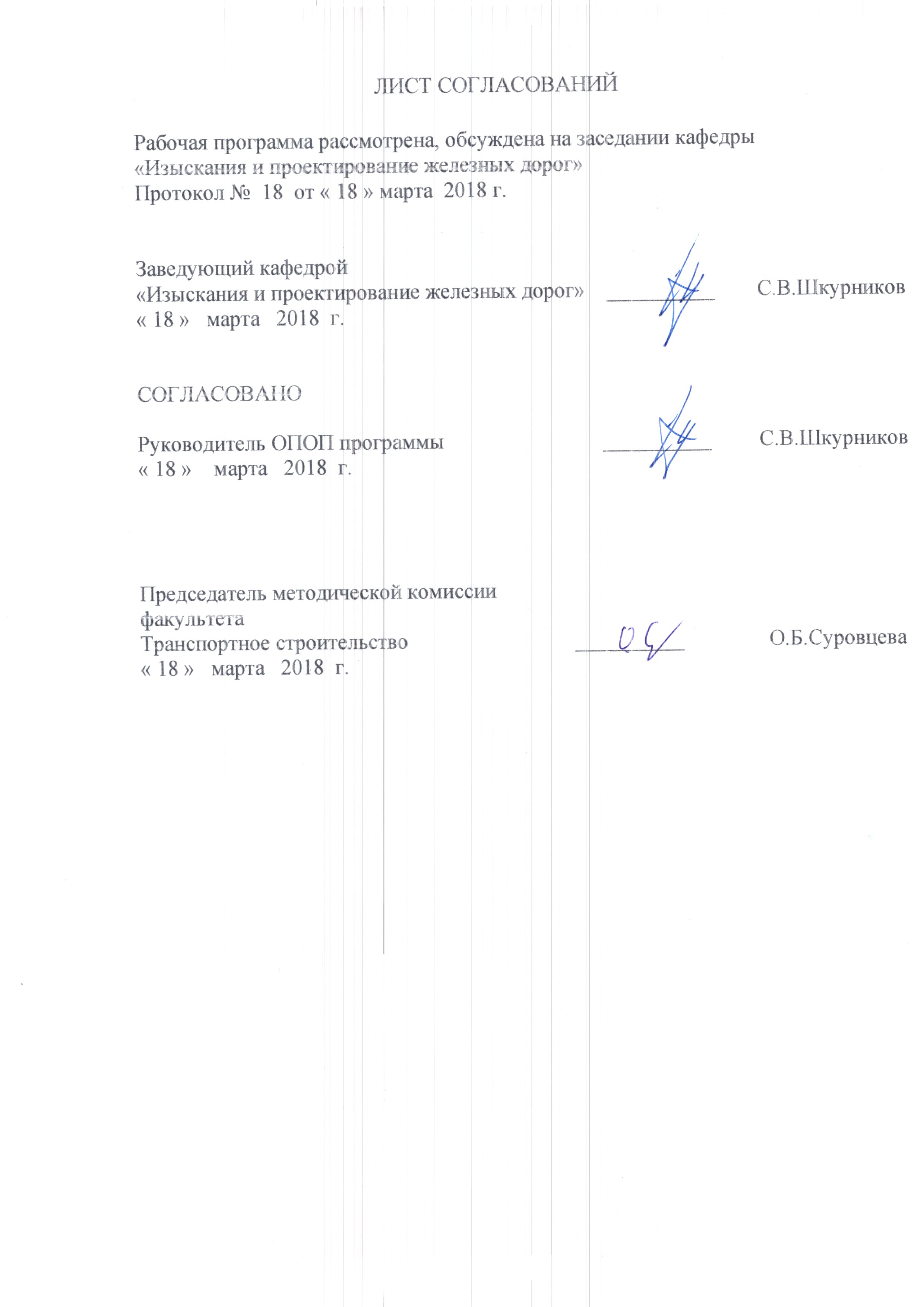 1. Цели и задачи дисциплины        Рабочая программа составлена в соответствии с ФГОС ВО, утвержденным «12» сентября 2016г., приказ № 1160 по специальности  23.05.06. «Строительство железных дорог, мостов и транспортных тоннелей» по дисциплине «Проектирование реконструкции железных дорог с применением геоинформационных технологий» (Б1.Б.49.1)        Целью изучения дисциплины «Проектирование реконструкции железных дорог с применением геоинформационных технологий» является подготовка специалиста в области изысканий и проектирования железных дорог, способного принимать решения, обеспечивающие высокое качество проектов, выполнять техническую экспертизу проектов железных дорог и авторский надзор за строительством.Для достижения поставленных целей решаются следующие задачи:-       Реализация инженерных изысканий трассы железнодорожного пути и транспортных сооружений, включая геодезические, гидрометрические и инженерно-геологические работы;Внедрение новых технологий проектно-изыскательской деятельности транспортных путей и сооружений;Технико-экономическая оценка проектов строительства, капитального ремонта и реконструкции железнодорожного пути и искусственных сооружений на транспорте.2. Перечень планируемых результатов обучения по дисциплине, соотнесенных с планируемыми результатами освоения основной профессиональной образовательной программыПланируемыми результатами обучения по дисциплине являются: приобретение знаний, умений, навыков и/или опыта деятельности.В результате освоения дисциплины обучающийся должен:ЗНАТЬ:Принципы и методы изысканий, нормы и правила проектирования, строительства, реконструкции, ремонта и текущего содержания железных дорог и транспортных сооружений;Технологию и организацию строительства железнодорожного пути и транспортных объектов; Отечественные и мировые тенденции в области современных конструкций, проектирования, строительства и реконструкции железнодорожного пути и транспортных сооружений для организации скоростного, высокоскоростного и тяжеловесного движения;Методы проектирования, возведения и эксплуатации железнодорожного пути, способы планирования, проектирования  и организации труда на существующих, вновь сооружаемых и реконструируемых объектах железнодорожного транспорта;Нормы и правила техники безопасности при проектировании, строительстве и эксплуатации железнодорожного пути и объектов транспортного строительства.УМЕТЬ:Выполнять инженерные изыскания и проектирование железных дорог, включая искусственные и другие транспортные сооружения;Разрабатывать проекты организации и производства работ по строительству и эксплуатации железнодорожного пути ;Решать задачи по повышению организационно-технологической надежности в технологии и организации строительных и эксплуатационных работ;Применять методы автоматизированного проектирования и расчета железнодорожного пути и транспортных сооружений.ВЛАДЕТЬ:Современными методами расчета, проектирования, организации и технологии строительства, эксплуатации существующего и реконструируемого железнодорожного пути и транспортных сооружений;Методами расчета на прочность и устойчивость железнодорожного пути и его инженерных сооружений;Навыками организации работы производственного коллектива;Методами технико-экономического анализа проектных, строительных и ремонтных работ железнодорожного пути;Средствами и методами обеспечения безопасных условий труда.Приобретенные знания, умения, навыки и/или опыт деятельности, характеризующие формирование компетенций, осваиваемые в данной дисциплине, позволяют решать профессиональные задачи, приведенные в соответствующем перечне по видам профессиональной деятельности в п. 2.4 основной профессиональной образовательной программы (ОПОП). Изучение дисциплины направлено на формирование следующих профессиональных компетенций (ПК), соответствующих виду профессиональной деятельности, на который ориентирована программа специалитета:-  способность разрабатывать проекты и схемы технологических процессов строительства, реконструкции, капитального ремонта и эксплуатации железнодорожного пути, мостов, тоннелей, метрополитенов, а также их обслуживания, с использованием последних достижений в области строительной науки (ПК-1);-   способность формулировать технические задания на выполнение проектно-изыскательских и проектно-конструкторских работ в области строительства железных дорог, мостов, транспортных тоннелей и других сооружений на транспортных магистралях, метрополитенов (ПК-15);а так же профессионально-специализированных компетенций:-      способность разрабатывать проекты линии магистральной железной дороги с использованием геоинформационных технологий и современных средств автоматизированного проектирования (ПСК-1.2);-      способность выполнять инженерные изыскания и проектировать объекты         строительства и реконструкции железных дорог, включая транспортные сооружения         с учетом   местных инженерно-геологических условий, требований технологии организации ведения    работ и экологии (ПСК-1.3);-       владение современными методами расчета проектирования, организации и технологии строительства и эксплуатации существующего и реконструируемого железнодорожного пути и транспортных сооружений на прочность и устойчивость с целью повышения надежности функционирования транспортных объектов (ПСК1.4);Область профессиональной деятельности обучающихся, освоивших данную дисциплину, приведена в п. 2.1 ОПОП.Объекты профессиональной деятельности обучающихся, освоивших данную дисциплину, приведены в п. 2.2 ОПОП.3. Место дисциплины в структуре основной профессиональной образовательной программыДисциплина «Проектирование реконструкции железных дорог с применением геоинформационных технологий» (Б1.Б.49.1) относится к базовой части и является обязательной дисциплиной.4. Объем дисциплины и виды учебной работыДля очной формы обучения: Для очно-заочной формы обучения: Для заочной формы обучения: 5. Содержание и структура дисциплины5.1 Содержание дисциплины5.2 Разделы дисциплины и виды занятийДля очной формы обучения:Для очно-заочной формы обучения:Для заочной формы обучения:6. Перечень учебно-методического обеспечения для самостоятельной работы обучающихся по дисциплине7. Фонд оценочных средств для проведения текущего контроля успеваемости и промежуточной аттестации обучающихся по дисциплинеФонд оценочных средств по дисциплине является неотъемлемой частью рабочей программы и представлен отдельным документом, рассмотренным на заседании кафедры и утвержденным заведующим кафедрой.8. Перечень основной и дополнительной учебной литературы, нормативно-правовой документации и других изданий, необходимых для освоения дисциплины8.1 Перечень основной учебной литературы, необходимой для освоения дисциплины1.Быков Ю.А., Бушуев Н.С., Свинцов Е.С. и др. Основы проектирования, строительства и реконструкции железных дорог: Учебн. для вузов ж.-д. тр-та. / Под ред. Ю.А. Быкова и Е.С.Свинцова. — М: Транспортная книга, 2009. — 448 с. 8.2 Перечень дополнительной учебной литературы, необходимой для освоения дисциплины1. Турбин И.В., Гавриленков А.В., Кантор И.И. и др. Изыскания и проектирование железных дорог: Учебн. для вузов ж.-д. тр-та. / Под ред. И.В. Турбина. — М: Транспорт, 1989. — 479 с.                                                                                                                                   2. Миронов В.С., Козлов В.Ю., Копыленко В.А. и др. Технология и автоматизация железнодорожных изысканий: Учебн. пособие для вузов ж.-д. транспорта / Под ред. В.С. Миронова. — М.: МИИТ, 1994.                                                                                                     3. Проектирование  вторых путей. /Под ред. Верцмана Г.З.и Володина В.П. М., Транспорт 1969 г;                                                                                                                    8         8.3. Перечень нормативно-правовой документации, необходимой для освоения дисциплины.                                                                                                                                            1. Железные дороги колеи 1520 мм. СНиП 32-01-95. — М: Минстрой РФ, 1995. —20с.                                                                                                              2. Железные дороги колеи 1520 мм. СТН Ц-01-95 МПС России. — М, 1995. —86с.                                                                                                                           3. СП 119.13330.2012 Железные дороги колеи 1520 мм Актуализированная редакция СНиП 32-01−95, Минрегион России, 2012                                                                                     4. Федеральный закон № 17-ФЗ от 10 января 2003 г. О железнодорожном транспорте в Российской Федерации.                                                                                                                    5. ГОСТ 9238−83 Габариты приближения строений и подвижного состава железных дорог колеи 1520 (1524) мм.             8.4 Другие издания, необходимые для освоения дисциплины  1.     	Комплексный проект железной дороги. Проектирование участка новой железнодорожной линии [Текст] : учебное пособие / Е. С. Свинцов [и др.] ; под ред. : Н. С. Бушуева. - 2-е изд. - Санкт-Петербург : ПГУПС, 2011. - 65 с. : ил. - Библиогр.: с. 41.;2.	Комплексный проект железной дороги [Текст] : учебное пособие / Е. С. Свинцов, Н. С. Бушуев, С. В. Шкурников и др. - СПб. : ПГУПС, 2003 - .Ч. 1 : Технико-экономические изыскания и выбор основных технических параметров проектируемой железнодорожной линии. - 2003. - 72 с. : ил. - Библиогр.: с. 60. - ISBN 5-7641-0102-6.                                                                       3.Бушуев Н.С. Проектирование трассы новой железной дороги [Текст] : учеб. пособие / Н. С. Бушуев. - СПб. : ПГУПС, 2010. - 87 с. - ISBN 978-5-7641-0240-5.                                                                                                   4.Проектирование реконструкции эксплуатируемых железных дорог и строительства дополнительных главных путей: Методическое пособие./ ПГУПС -2012 г.-79с.               9. Перечень ресурсов информационно-телекоммуникационной сети «Интернет», необходимых для освоения дисциплиныЛичный кабинет обучающегося и электронная информационно-образовательная среда. [Электронный ресурс]. – Режим доступа: http://sdo.pgups.ru/  (для доступа к полнотекстовым документам требуется авторизация).  10. Методические указания для обучающихся по освоению дисциплиныПорядок изучения дисциплины следующий:Освоение разделов дисциплины производится в порядке, приведенном в разделе 5 «Содержание и структура дисциплины». Обучающийся должен освоить все разделы дисциплины с помощью учебно-методического обеспечения, приведенного в разделах 6, 8 и 9 рабочей программы. Для формирования компетенций обучающийся должен представить выполненные типовые контрольные задания или иные материалы, необходимые для оценки знаний, умений, навыков и (или) опыта деятельности, предусмотренные текущим контролем (см. фонд оценочных средств по дисциплине).По итогам текущего контроля по дисциплине, обучающийся должен пройти промежуточную аттестацию (см. фонд оценочных средств по дисциплине).11. Перечень информационных технологий, используемых при осуществлении образовательного процесса по дисциплине, включая перечень программного обеспечения и информационных справочных системПеречень информационных технологий, используемых при осуществлении образовательного процесса по дисциплине «Проектирование реконструкции железных дорог с применением геоинформационных технологий» технические средства (персональные компьютеры, проектор, интерактивная доска);методы обучения с использованием информационных технологий (демонстрация мультимедийных материалов, компьютерный практикум);электронная информационно-образовательная среда Петербургского государственного университета путей сообщения Императора Александра I [Электронный ресурс]. Режим доступа:  http://sdo.pgups.ru; программное обеспечение (подлежит ежегодному обновлению): операционная система Windows; MS Office; MS Visio; Project Expert         7 Professional Trial.12. Описание материально-технической базы, необходимой для осуществления образовательного процесса по дисциплине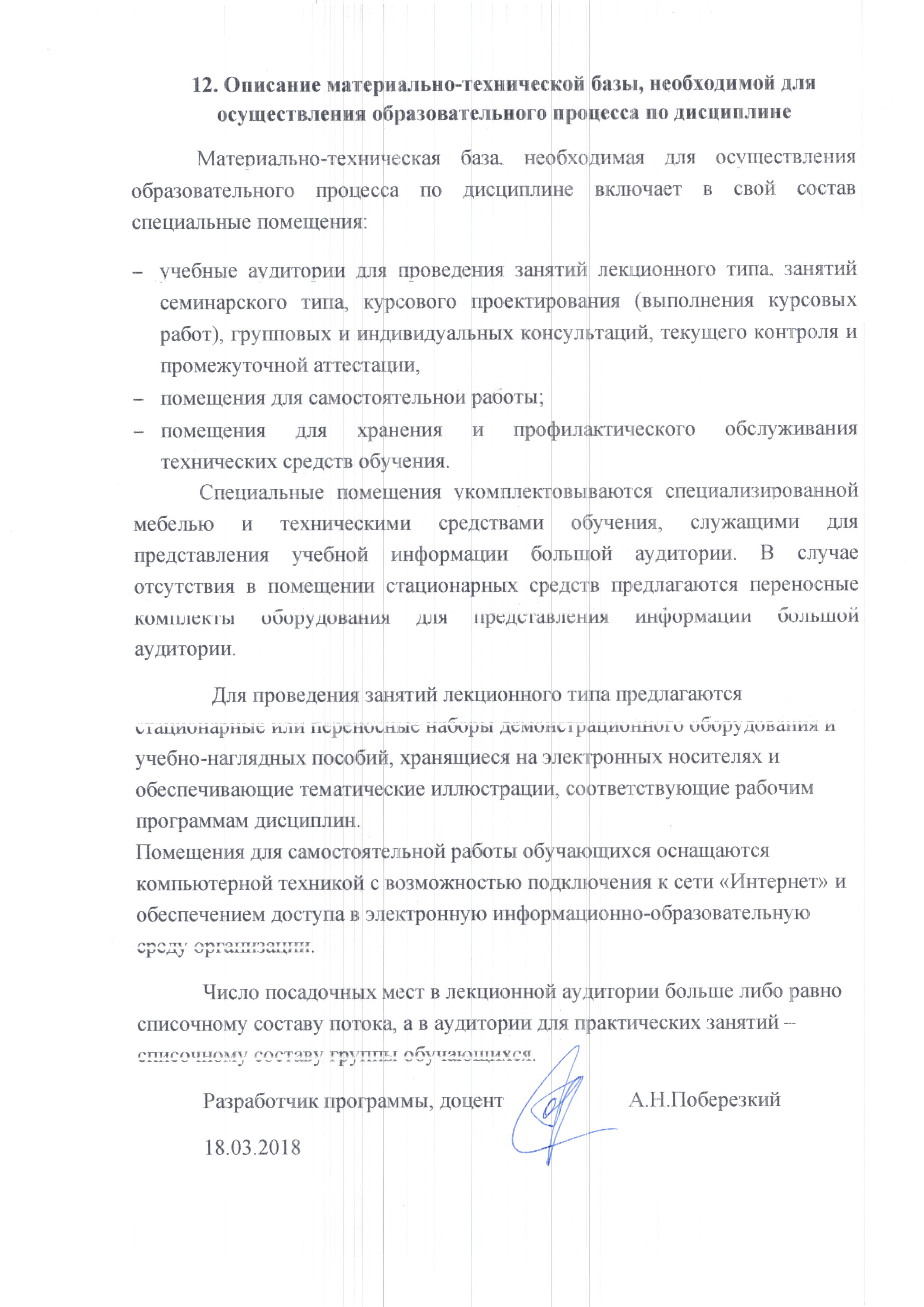 Материально-техническая база, необходимая для осуществления образовательного процесса по дисциплине включает в свой состав специальные помещения:учебные аудитории для проведения занятий лекционного типа, занятий семинарского типа, курсового проектирования (выполнения курсовых работ), групповых и индивидуальных консультаций, текущего контроля и промежуточной аттестации, помещения для самостоятельной работы;помещения для хранения и профилактического обслуживания технических средств обучения. Специальные помещения укомплектовываются специализированной мебелью и техническими средствами обучения, служащими для представления учебной информации большой аудитории. В случае отсутствия в помещении стационарных средств предлагаются переносные комплекты оборудования для представления информации большой аудитории.Для проведения занятий лекционного типа предлагаются стационарные или переносные наборы демонстрационного оборудования и учебно-наглядных пособий, хранящиеся на электронных носителях и обеспечивающие тематические иллюстрации, соответствующие рабочим программам дисциплин.                                                                                                 Помещения для самостоятельной работы обучающихся оснащаются компьютерной техникой с возможностью подключения к сети «Интернет» и обеспечением доступа в электронную информационно-образовательную среду организации.Число посадочных мест в лекционной аудитории больше либо равно списочному составу потока, а в аудитории для практических занятий – списочному составу группы обучающихся.Разработчик программы, доцент                       А.Н.Поберезкий                                            18.03.2018Вид учебной работыВсего часовСеместрВид учебной работыВсего часов9Контактная работа (по видам учебных занятий)В том числе:лекции (Л)практические занятия (ПЗ)лабораторные работы (ЛР)321616321616Самостоятельная работа (СРС) (всего)4040Контроль3636Форма контроля знанийКР, ЭКР, ЭОбщая трудоемкость: час / з.е.108 / 3108 / 3Вид учебной работыВсего часовСеместрВид учебной работыВсего часов8Контактная работа (по видам учебных занятий)В том числе:лекции (Л)практические занятия (ПЗ)лабораторные работы (ЛР)321616321616Самостоятельная работа (СРС) (всего)4040Контроль3636Форма контроля знанийКР, ЭКР, ЭОбщая трудоемкость: час / з.е.108 / 3108 / 3Вид учебной работыВсего часовКурсВид учебной работыВсего часов5Контактная работа (по видам учебных занятий)В том числе:лекции (Л)практические занятия (ПЗ)лабораторные работы (ЛР)14861486Самостоятельная работа (СРС) (всего)8585Контроль99Форма контроля знанийКР, ЭКР, ЭОбщая трудоемкость: час / з.е.108 / 3108 / 3№ п/пНаименование раздела дисциплиныСодержание раздела1Усиление мощности эксплуатируемых железных дорог. Современные проблемы усиление мощности железных дорог.1.1. Современное состояние железных дорог РФ и их техническое оснащение.1.2. Определение пропускной и провозной способностей эксплуатируемых железных дорог.1.3. Меры по увеличению пропускной и провозной способностей эксплуатируемых железных дорог.                                                     1.4. Реконструктивные и организационно-технические мероприятия по увеличению    пропускной и провозной способностей существующих железных дорог.2Проектирование реконструкции элементов трассы существующих железных дорог. Проектирование вторых путей. 2.1. Трасса второго пути.                                         2.2. Сторонность второго пути. Факторы выбора сторонности второго пути.                                     2.3. Способы переключения сторонности второго пути.                                                                           2.4. Улучшение трассы существующих железных дорог. Анализ плана перегонов и раздельных пунктов для выявления узких мест. Обоснование радиусов кривых и длин переходных кривых. Анализ продольного профиля перегонов.2.5. Мероприятия по ликвидации недостатков плана и продольного профиля.3Проектирование реконструкции продольного профиля эксплуатируемых линий и  вторых путей.3.1.Цели и задачи по проектированию вторых путей. Условия проектирования3.2.Нормы и технические требования к проектированию. 3.3.Проектирование реконструкции продольного профиля. 3.4. Вспомогательные линии для нанесения проектного положения. Расчетная головка рельса, низ балластного слоя. 3.5. Экономические требования к проектной линии. Определения объемов работ по переустройству.                                                      3.6. Требования к проектной линии продольного профиля. Нанесение проектной линии. Подъемки и понижения.4Проектирование реконструкции плана существующих железных дорог и  вторых путей.4.1. Реконструкция плана железных дорог. Причины реконструкции плана существующих железнодорожных линий.4.2 Требования предъявляемые к параметрам элементов плана линии.4.3. Радиусы круговых кривых, длины переходных кривых, прямые вставки.4.4.Методы проектирования плана при реконструкции.                                             5Проектирование реконструкции поперечных профилей.Метод угловых диаграмм при проектировании реконструкции плана существующих железных дорог и вторых путей.5.1.  Проектирование реконструкции поперечных профилей.5.2. Группы типов поперечных профилей. Типы поперечных профилей. Факторы влияющие на выбор типа поперечных профилей.5.3. Учет подъемок  и понижений на положение проектной линии. Истинная досыпка и истинная подрезка.                                                                   5.4. Определение отметок подошвы балласта проектного. Определение контрольных и конструктивных междупутий. 5.5.Понятие об угловой диаграмме.5.6.Свойства угловой диаграммы.          5.7.Построение угловой диаграммы существующей кривой.                                                            5.8.Подбор радиуса проектной кривой и определение сдвигов. Точка середины кривой и ее координаты и свойства.6Геоинформационные технологии на железнодорожном транспорте. Методы использования геоинформационных технологий.6.1.Понятие геоинформационных технологий. Спутниковые навигационные системы.     6.2.Задачи геоинформационных технологий 6.3.Дифференциальная геодезическая навигационная спутниковая система.     6.4.Реперная система железнодорожного транспорта. Пункты рабочей сети.            6.5.Системы координат.  Координатные модели пути.                                                               6.6.Приборы используемые при применении геоинформационных технологий.7Комплексное  проектирование реконструкции эксплуатируемых линий и  вторых путей. 7.1. Комплексное проектирование реконструкции плана, продольного профиля и поперечных  профилей.7.2. Ведущий элемент проектирования. Реконструкция малых искусственных сооружений.     7.3. График сводных данных.              8Типы задач   реконструкции плана.8.1.Смещение оси пути на прямой.8.2.Смещение оси пути в пределах кривой.8.3.Увеличение длины прямой вставки. 8.4.Алгоритм решения плановой задачи.№ п/пНаименование раздела дисциплиныЛПЗЛРСРС1Усиление мощности эксплуатируемых железных дорог. Современные проблемы усиление мощности железных дорог.2-42Проектирование реконструкции элементов трассы существующих железных дорог. Проектирование вторых путей. 2243Проектирование реконструкции продольного профиля эксплуатируемых линий и  вторых путей.26104Проектирование реконструкции плана существующих железных дорог и  вторых путей.2485Проектирование реконструкции поперечных профилей. Метод угловых диаграмм при проектировании реконструкции плана существующих железных дорог и вторых путей.2226Геоинформационные технологии на железнодорожном транспорте. Методы использования геоинформационных технологий.                                                                 2-47Комплексное  проектирование реконструкции эксплуатируемых линий и  вторых путей. 2248Типы задач   реконструкции плана.2-4ИтогоИтого1616-40№ п/пНаименование раздела дисциплиныЛПЗЛРСРС1Усиление мощности эксплуатируемых железных дорог. Современные проблемы усиление мощности железных дорог.2-42Проектирование реконструкции элементов трассы существующих железных дорог. Проектирование вторых путей. 2243Проектирование реконструкции продольного профиля эксплуатируемых линий и  вторых путей.24104Проектирование реконструкции плана существующих железных дорог и  вторых путей.24105Проектирование реконструкции поперечных профилей. Метод угловых диаграмм при проектировании реконструкции плана существующих железных дорог и вторых путей.2246Геоинформационные технологии на железнодорожном транспорте методы их использования.2227Комплексное  проектирование реконструкции эксплуатируемых линий и  вторых путей. 2-28Типы задач   реконструкции плана.224ИтогоИтого1616-40№ п/пНаименование раздела дисциплиныЛПЗЛРСРС1Усиление мощности эксплуатируемых железных дорог. Современные проблемы усиление мощности железных дорог.1-102Проектирование реконструкции  элементов трассы существующих железных дорог. Проектирование вторых путей. 21123Проектирование реконструкции продольного профиля эксплуатируемых линий и  вторых путей.21154Проектирование реконструкции плана существующих железных дорог и  вторых путей.21125Проектирование реконструкции поперечных профилей. Метод угловых диаграмм при проектировании реконструкции плана существующих железных дорог и вторых путей.11126Геоинформационные технологии на железнодорожном транспорте. Методы использования геоинформационных технологий.                                                                 -167Комплексное  проектирование реконструкции эксплуатируемых линий и  вторых путей. --108Типы задач   реконструкции плана.-18ИтогоИтого86-85№п/пНаименование раздела дисциплиныПеречень учебно-методического обеспечения1Усиление мощности эксплуатируемых железных дорог. Современные проблемы усиление мощности железных дорог.1.Быков Ю.А., Бушуев Н.С., Свинцов Е.С. и др. Основы проектирования, строительства и реконструкции железных дорог: Учебн. для вузов ж.-д. тр-та. / Под ред. Ю.А. Быкова и Е.С.Свинцова. — М: Транспортная книга, 2009. — 448 с.                                           2. Турбин И.В., Гавриленков А.В., Кантор И.И. и др. Изыскания и проектирование железных дорог: Учебн. для вузов ж.-д. тр-та. / Под ред. И.В. Турбина. — М: Транспорт, 1989. — 479 с.2Проектирование реконструкции элементов трассы существующих железных дорог. Проектирование вторых путей. 1.Быков Ю.А., Бушуев Н.С., Свинцов Е.С. и др. Основы проектирования, строительства и реконструкции железных дорог: Учебн. для вузов ж.-д. тр-та. / Под ред. Ю.А. Быкова и Е.С.Свинцова. — М: Транспортная книга, 2009. — 448 с.                                            2. Турбин И.В., Гавриленков А.В., Кантор И.И. и др. Изыскания и проектирование железных дорог: Учебн. для вузов ж.-д. тр-та. / Под ред. И.В. Турбина. — М: Транспорт, 1989. — 479 с.3Проектирование реконструкции продольного профиля эксплуатируемых линий и  вторых путей.1.Быков Ю.А., Бушуев Н.С., Свинцов Е.С. и др. Основы проектирования, строительства и реконструкции железных дорог: Учебн. для вузов ж.-д. тр-та. / Под ред. Ю.А. Быкова и Е.С.Свинцова. — М: Транспортная книга, 2009. — 448 с.                                            2. Турбин И.В., Гавриленков А.В., Кантор И.И. и др. Изыскания и проектирование железных дорог: Учебн. для вузов ж.-д. тр-та. / Под ред. И.В. Турбина. — М: Транспорт, 1989. — 479                             3. Проектирование реконструкции эксплуатируемых железных дорог и строительства дополнительных главных путей: Методическое пособие./ ПГУПС -2012 г.-79с.4Проектирование реконструкции плана существующих железных дорог и  вторых путей.1.Быков Ю.А., Бушуев Н.С., Свинцов Е.С. и др. Основы проектирования, строительства и реконструкции железных дорог: Учебн. для вузов ж.-д. тр-та. / Под ред. Ю.А. Быкова и Е.С.Свинцова. — М: Транспортная книга, 2009. — 448 с.         2. Проектирование реконструкции эксплуатируемых железных дорог и строительства дополнительных главных путей: Методическое пособие./ ПГУПС -2012 г.-79с5Проектирование реконструкции поперечных профилей. Метод угловых диаграмм при проектировании реконструкции плана существующих железных дорог и вторых путей.1.Быков Ю.А., Бушуев Н.С., Свинцов Е.С. и др. Основы проектирования, строительства и реконструкции железных дорог: Учебн. для вузов ж.-д. тр-та. / Под ред. Ю.А. Быкова и Е.С.Свинцова. — М: Транспортная книга, 2009. — 448 с.         2. Проектирование реконструкции эксплуатируемых железных дорог и строительства дополнительных главных путей: Методическое пособие./ ПГУПС -2012 г.-79с6Геоинформационные технологии на железнодорожном транспорте. Методы использования геоинформационных технологий.1.Быков Ю.А., Бушуев Н.С., Свинцов Е.С. и др. Основы проектирования, строительства и реконструкции железных дорог: Учебн. для вузов ж.-д. тр-та. / Под ред. Ю.А. Быкова и Е.С.Свинцова. — М: Транспортная книга, 2009. — 448 с.                                           2. Миронов В.С., Козлов В.Ю., Копыленко В.А. и др. Технология и автоматизация железнодорожных изысканий: Учебн. пособие для вузов ж.-д. транспорта / Под ред. В.С. Миронова. — М.: МИИТ, 19947Комплексное  проектирование реконструкции эксплуатируемых линий и  вторых путей1.Быков Ю.А., Бушуев Н.С., Свинцов Е.С. и др. Основы проектирования, строительства и реконструкции железных дорог: Учебн. для вузов ж.-д. тр-та. / Под ред. Ю.А. Быкова и Е.С.Свинцова. — М: Транспортная книга, 2009. — 448 с.                                            2. Миронов В.С., Козлов В.Ю., Копыленко В.А. и др. Технология и автоматизация железнодорожных изысканий: Учебн. пособие для вузов ж.-д. транспорта / Под ред. В.С. Миронова. — М.: МИИТ, 19948Типы задач   реконструкции плана.1.Быков Ю.А., Бушуев Н.С., Свинцов Е.С. и др. Основы проектирования, строительства и реконструкции железных дорог: Учебн. для вузов ж.-д. тр-та. / Под ред. Ю.А. Быкова и Е.С.Свинцова. — М: Транспортная книга, 2009. — 448 с.